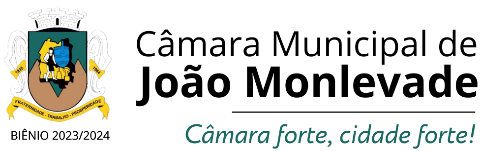 PAUTA DA 128ª REUNIÃO ORDINÁRIA EM 15 DE FEVEREIRO DE 2024.I - ATA.II - CORRESPONDÊNCIAS RECEBIDAS:- Ofícios nºs. 12/2024, da Assessoria de Governo, encaminhando Decretos e Portarias emanados pelo Executivo e Leis Sancionadas;- Oficio nº 1/2024, da Secretaria Municipal de Fazenda, encaminhando Prestações de contas do Município de João Monlevade referente aos meses de Novembro e Dezembro/22, Janeiro, Fevereiro e Março/23.III - CORRESPONDÊNCIAS EXPEDIDAS:- Ofícios nºs. 6, 7 e 11, enviados ao Prefeito Municipal senhor Laércio Ribeiro, encaminhando o expediente deliberado na Sessão Ordinária realizada em 7 de fevereiro de 2024, sendo:  - para providências: - Indicações nºs: - nºs. 1.299/2023 e 24, sugeridas pelo vereador Leles Pontes; - nº. 01, 02, 03, 04 e 05, sugeridas pelo vereador Tonhão; - nºs. 06, 07, 08, 09 e 10, sugeridas pelo vereador Rael Alves; - nºs. 11, 12, 13, 14 e 15, sugeridas pelo vereador Revetrie Teixeira; - nºs 16, 17, 19 e 31, sugeridas pelo vereador Thiago Titó;- nºs 20,  21 e 22, sugeridas pelo vereador Dr. Presunto;- nº 23, sugerida pelo vereador Marquinho Dornelas;- nºs 25 e 26, sugeridas pelo vereador Gustavo Prandini; - nº. 27, sugerida pelo vereador Vanderlei Miranda;- nºs. 28, 29, 30 e 47, sugeridas pelo vereador Gustavo Maciel; - nºs 32, 33, 34, 35 e 36, sugeridas pelo vereador Pastor Lieberth;- nºs 37, 38, 39, 40 e 41, sugeridas pelo vereador Bruno Braga;  - nºs 42, 43, 44, 45 e 46, sugeridas pelo vereador Fernando Linhares, para sanções Proposições de Lei nºs: - 1.335, dos vereadores Gustavo Prandini, Vanderlei Miranda, Percival Marciano, Gustavo Maciel, Revetrie Teixeira e Marco Zalém Rita; - 1.349, dos vereadores Gustavo Prandini, Bruno Nepomuceno e Rael Alves; - nº 1.372, do Executivo; - nº 1.435, do vereador Gustavo Prandini e 1.438, do vereador Geraldo Antônio Marcelino; - Ofícios nºs. 08, 09, 10, 11, 12, expressando aos Familiares, as condolências desta Casa Legislativa por ocasião dos falecimentos dos senhores(as): José de Azevedo Fraga, Ronaldo Caetano Silva, Marta Ramos Crispim Carvalho, Deusmira dos Reis Gualberto, Adair Silvestre Domingues.IV - ORDEM DO DIA (PROJETOS PARA VOTAÇÃO):EM SEGUNDO TURNO E REDAÇÃO FINAL:PROJETO DE LEI Nº 1.411/2023, de iniciativa dos vereadores Belmar Lacerda Silva Diniz, Bruno Nepomuceno Braga e Revetrie Silva Teixeira, que Altera os artigos 2º, 3º e 4º e acrescenta os artigos 4º A e 4ºB à Lei Municipal nº 2.311, de 12 de julho de 2019,, que dispõe sobre a oficialização da Língua Brasileira  de Sinais – LIBRAS, e dá outras providências. PROJETO DE LEI Nº 1.434/2023, de iniciativa do vereador Gustavo José Dias Maciel, que Institui no Calendário Oficial do Município de João Monlevade o dia 14 de junho como o Dia da Peteca e dispõe sobre a inclusão de Oficina de Peteca e Copa Monlevade de Peteca no Calendário Oficial do Município de João Monlevade.EM TURNO ÚNICO:PROJETO DE RESOLUÇÃO Nº 475/2024, de iniciativa do vereador Gustavo Henrique Prandini de Assis, que Concede o Título de Cidadão Honorário do Município de João Monlevade ao Excelentíssimo Senhor Wellington Reis BrazV - LEITURA DE PROPOSIÇÕES:PROJETO DE LEI Nº 1.442/2024, de iniciativa do vereador Gustavo Henrique Prandini de Assis, que Institui e inclui o evento “Miss e Mister Afro” no Calendário Oficial do Município de João Monlevade.PROJETO DE RESOLUÇÃO Nº 476/2024, de iniciativa do vereador Gustavo José Dias Maciel, que Concede o Título de Cidadão Honorário do Município de João Monlevade ao senhor Marcos Venícius Gervásio.VI - LEITURA DE ANTEPROJETOS:ANTEPROJETO DE LEI Nº 01/2024, de iniciativa do vereador Bruno Nepomuceno Braga, que Acrescenta os parágrafos 5º e 6° no art. 1º da Lei Municipal nº 908, de 12 de maio de 1989, e dá outras providências.VII - LEITURA DE REQUERIMENTOS:- nº 01, do vereador Gustavo Maciel, requerendo informações sobre a possibilidade de equiparação salarial dos médicos que atuam na Estratégia de Saúde da Família (ESF) e dos médicos plantonistas em nosso município; - nº 02, do vereador Gustavo Maciel e outros, requerendo realização de Audiência Pública, para celebrar e discutir sobre a implementação da política municipal de doenças raras, comemorando a Lei Municipal nº 2.604/2023, que Institui o “Dia Municipal da Informação, Capacitação e Pesquisa sobre Doenças Raras”;- nº 03, do vereador Tonhão, requerendo informações sobre os serviços de instalação de grelha para escoamento de água pluvial na rua Sebastião Avelino da Costa, bairro José Elói.VIII - LEITURA DE INDICAÇÕES:- nº 18, do vereador Gustavo Prandini, indicando a manutenção no sistema de iluminação pública em toda extensão da estrada Pedro Dias Bicalho Filho, sentido Cachoeirinha, iniciando próximo ao Sitio Bougainville;- nº 48, do vereador Revetrie Teixeira, indicando extensão das linhas 154 e 156, que fazem o bairro ABM até início da rua Sacramento;- nº 49, do vereador Revetrie Teixeira, indicando serviços de calçamento da rua Sapucaia, bairro Estância Bourian, próximo ao Posto Cinco Estrelas;- nº 50, do vereador Revetrie Teixeira, indicando serviços de vistoria, em caráter de urgência, no muro de arrimo localizado na rua Londrina, nº 31, bairro Feixos;- nº 51, do vereador Revetrie Teixeira, indicando serviços de vistoria, em caráter de urgência, na casa que se encontra abandonada, em frente ao número 459, bairro Nossa Senhora da Conceição;- nº 52, do vereador Revetrie Teixeira, indicando serviços de pintura, sinalização e lombadas na rua Sacramento, bairro ABM; - nº 53, do vereador Fernando Linhares, indicando serviços de extensão de rede de iluminação pública ao longo da rua Geraldo Ferreira Araújo, bairro Tanquinho 2;- nº 54, do vereador Fernando Linhares, indicando realização do projeto “Rua de Lazer”, nos bairros Jacuí, Cidade Nova, Santo Hipólito e Teresópolis;- nº 55, do vereador Fernando Linhares, indicando serviços de fiscalização de lotes que se encontram em situação de abandono na rua Industrial, bairro Rosário;- nº 56, do vereador Fernando Linhares, indicando serviços de novo asfaltamento em toda extensão da rua Lírio, bairro Campos Elíseos;- nº 57, do vereador Fernando Linhares, indicando melhorias na sinalização viária, incluindo pintura em toda extensão da rua Colombo, bairro Cruzeiro Celeste;- nº 58, do vereador Tonhão, indicando serviços de desobstrução do bueiro na rua Beira Mar, em frente ao nº 259, bairro Corumbiara de Vanessa;- nº 59, do vereador Tonhão, indicando serviços de complementação (aproximadamente 30 m) da rede de drenagem pluvial na rua Cerejeira, bairro São João;- nº 60, do vereador Tonhão, indicando instalação de lixeira comunitária de grande porte na rua Primavera, nas proximidades do nº 230, bairro Santa Cecília;- nº 61, do vereador Tonhão, indicando serviços de recapeamento asfáltico ao longo da rua Beira Mar, bairro Corumbiara de Vanessa;- nº 62, do vereador Tonhão, indicando melhorias no sistema de sinalização viária, efetuando pintura horizontal ao longo da rua Cruzeiro do Sul, bairro Estrela Dalva;- nº 63, do vereador Gustavo Maciel, indicando instalação de câmera de vigilância colaborativa na rua Magalhães Pinto, nº 766, bairro Cruzeiro Celeste.IX - LEITURA DE MOÇÕES:- nº 10, do vereador Marquinho Dornelas, Moção de Pesar pelo falecimento do senhor Helvécio Corrêa Silva, ocorrido dia 06 de fevereiro;- nº 11, do vereador Fernando Linhares, Moção de Pesar pelo falecimento do senhor José Geraldo Soares, ocorrido dia 09 de fevereiro;- nº 12, do vereador Fernando Linhares, Moção de Pesar pelo falecimento do senhor Sebastião de Oliveira Júnior, ocorrido em 11 de janeiro;- nº 13, do vereador Belmar Diniz, Moção de Pesar pelo falecimento de Maria Alice Taveira Dias, ocorrido no dia 09 de fevereiro;- nº 14, do vereador Marquinho Dornelas, Moção de Pesar pelo falecimento do senhor Julyo César Navarro, ocorrido dia 09 de fevereiro;- nº 15, do vereador Thiago Titó, Moção de Pesar pelo falecimento da senhora Sidalha Ramos de Souza, ocorrido no dia 10 de fevereiro;- nº 16, do vereador Leles Pontes, Moção de Pesar pelo falecimento do senhor Genilson Figueiredo Ribeiro, ocorrido no dia 17 de janeiro;- nº 17, do vereador Gustavo Maciel, Moção de Pesar pelo falecimento do senhor José Tomaz Frade, ocorrido no dia 14 de fevereiro.X - VOTAÇÃO DE ANTEPROJETOS:- Não há.XI - VOTAÇÃO DE REQUERIMENTOS: - Não há.XII - VOTAÇÃO DE INDICAÇÕES:- Não há.XIII - VOTAÇÃO DE MOÇÕES:- Não há.XIV - TRIBUNA POPULAR: - Não há.XV - TRIBUNA DE VEREADORES:Tempo: (5 minutos para cada Orador).- Belmar Diniz - PT;- Gustavo Maciel - PODEMOS;- Gustavo Prandini - PC do B;- Tonhão - CIDADANIA;- Marquinho Dornelas - PDT;- Revetrie - MDB;- Bruno Braga - AVANTE; - Doró - PSD;- Vanderlei Miranda - PL;- Leles Pontes - REPUBLICANOS;- Pastor Lieberth - UNIÃO;- Dr. Presunto - PDT.XVI - TEMPO DE LIDERANÇA: - Conforme Ordem de Inscrição durante a realização da presente Sessão Ordinária.XVII - ASSUNTO RELEVANTE DO DIA:- Conforme registro do Vereador em Livro Próprio durante a realização da presente Sessão Ordinária.XVIII - HOMENAGEM:- Não há.			Secretaria da Câmara Municipal